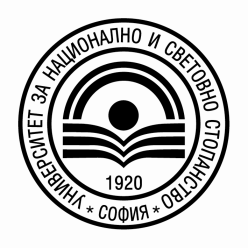 Приет с решение на КС на катедра 		Утвърждавам:„Икономика на туризма“ 				Заместник-ректорПротокол № 110/09.05.2022 г.		 	по учебната дейност									проф. д-р Мирослава РаковскаВЪПРОСНИКЗА ДЪРЖАВЕН ИЗПИТ ПО СПЕЦИАЛНОСТ „ИКОНОМИКА НА ТУРИЗМА”ЗА ОБРАЗОВАТЕЛНО-КВАЛИФИКАЦИОННА СТЕПЕН „БАКАЛАВЪР”Съвременни концепции за туризма. Терминологичен апарат. Фактори и гледни точки за развитие и изследване на туризма. Основни видове и форми на туризма.Туристическа индустрия. Нови измерения на туристическата индустрия. Икономическо значение и ефекти от туристическата индустрия. Неикономически аспекти на ролята и значението на туризма.Туристически продукт и туристическо потребление. Обща характеристика на туристическия продукт. Специфика и форми на туристическия продукт. Туристически потребности и мотиви, туристическо потребление. Транспортно обслужване по сухоземен транспорт. Същност и специфика. Видове. Транспортно обслужване при напълно придружени програми с автобусен транспорт. Трансфери при комбиниран транспорт.Транспортно обслужване по въздушен транспорт (чартърни програми). Организация на  обслужването с чартърни полети - характеристики, икономически смисъл и заявители на подобни полети. Видове чартърни програми. Транспортно обслужване по въздушен транспорт (редовни полети). Организация на     обслужването с редовни полети на авиокомпаниите. Организация на     обслужването с нискотарифни авиокомпании. Транспортно обслужване по воден транспорт. Воден транспорт - круизно обслужване при туристически пътувания. Специфика на круиза. Критерии за класификация на заведенията за пребиваване в света. Заведения за пребиваване според услугите и специализацията. Заведения за пребиваване според местоположението и периода на експлоатация. Заведения за пребиваване според категорията.Помещения в заведенията за пребиваване. Основни блокове в хотела. Видове хотелски стаи. Разположение и функционална връзка между отделните помещения в хотела.Меню. Видове меню и цена на ястията. Дизайн и развитие на менюто. Разработване на карта с вина.Изкуството на сервирането. Как да удовлетворим клиентите? Стилове на сервиране. Залата на ресторанта. Трудните клиенти.Понятиен апарат и типологизиране на туристическите места. Дефиниране и особености на туристическите места. Фактори и детерминанти определящи формирането и функционирането на туристическите места. Типологизиране на туристическите места според различни критерии.Управление на туристическите дестинации. Образ на дестинацията. Дестинационен мениджмънт. Устойчиво развитие на дестинациите.Туристически райони - нормативна уредба. Класификации на регионите и пазарите. Концепция за туристическото райониране в България. Закон за туризма (от 26.03.2013 г.  – чл. 15. (1); чл. 10, 11, 12 и 13 от Глава втора - Държавна политика и органи за управление на туризма. Дейности на областния управител и на общинския съвет. Програмата за развитие на туризма. Дейности на кмета на общината и на консултативния съвет по въпросите на туризма).Маркетингова организация на дестинацията. Концепции и модели на управление на дестинацията. Административно делене на Република България по области и специфика на туристическото райониране на България. Основна и разширена специализация на туристическите райони.Събитиен туризъм. Същност и особености на събитията. Класификация на събитията в туризма. Специални туристически събития.Тенденции в развитието на събитийния туризъм. Възникване и развитие на събитията. Развитие на събитийния туризъм през ХІХ, ХХ и ХХІ век. Видове събитиен туризъмСъбитиен мениджмънт. Специфика в управлението на събитията. Общи изисквания към управлението на събитията. Фази при управлението на събитията.Роля и значение на събитията. Въздействия и последици от събитията. Периодичност на събитията. Стимулиране на участието в туристически събития.Туристическото предприятие – обща характеристика. Същност и функции на туристическото предприятие. Видове туристически предприятия. Ресурси на туристическото предприятие.Туристическото предприятие в условията на различни пазарни структури. Видове пазарни структури – особености в туризма. Монополни структури в туризма. Интегриране и коопериране в туризма – цели, предпоставки, характерни особености, предимства и недостатъци, форми на кооперативни обединения в туризма.Приходи, разходи и печалба на туристическото предприятие. Приходи на туристическото предприятие – същност, видове и основни направления за увеличаване на приходите. Разходи на туристическото предприятие – същност, видове и основни направления за намаляване на разходите. Себестойност и рентабилност и печалба на туристическото предприятие. Ревеню мениджмънт в туристическото предприятие. Същност, обект и цели на ревеню мениджмънта. Основни показатели в ревеню мениджмънта. Ефекти от прилагане на ревеню мениджмънта в дейността на туристическото предприятие. Лоялност към бранда. Видове лоялност. Фактори влияещи върху лоялността               към бранда.Позициониране на бранда. Видове позиционни стратегии. Критерии за избор на позиционна стратегия.Бранд имидж. Видове и елементи на бранд имиджа. Канали на възприемане на бранд имиджа.Процес на разработване на бранд. Видове брандове. Бранд стратегии според етапа на развитие на пазара.Маркетингово разузнаване и приноса му за развитие на иновациите. Роля на маркетинговото разузнаване в дейността на компаниите. Видове маркетингово разузнаване.Позициониране на иновативни продукти на туристическия пазар. Избор на целеви групи. Канали за позициониране на иновационни продукти.Продуктово развитие. Видове продукти в туризма. Продуктови стратегии.Проучване и сегментиране на пазара на туристически продукти. Видове маркетингови проучвания в туризма. Програмиране на маркетинговите изследвания.Специфика на туроператорската и турагентската дейност. Същност и съдържание на    туроператорската дейност. Същност и съдържание на  турагентската дейност. Резервационна дейност на туристическите агенти.Класификация на туристическите агенции. Видове туристически агенции.           Роля и значение на туристическите агенции. Основни задачи на туроператорите.Формиране на туристически пакети. Планиране и организиране на          туристически програми. Договаряне в туроператорската дейност. Типове турове.  Реализиране на туристически пътувания с обща цена. Пряка организация на туровете. Непряка организация на туровете. Провеждане на организираните туристически пътувания.Маркетингови изследвания на туристическия пазар. Характеристика на изследователския процес в маркетинговите изследвания. Видове маркетингови проучвания в туризма. Комуникационна политика. Характеристика на комуникационната политика. Елементи на комуникационната политика. Сегментиране на целевия туристически пазар. Сегментиране в туризма. Избор на целеви сегменти в туризма. Дистрибуционна политика. Характеристика на дистрибуционната политика. Основни звена в дистрибуционния канал в туризма.Аз-концепцията: какви сме... и какви можем да бъдем. Природа на „аз-а” и самооценката като личностна характеристика. Измерения на Аз-концепцията. Връзка на Аз-концепцията с туристическата мотивация. Културна интеракция. Междуобществен културен контакт. Културният шок от междуобществените контакти. Контакт, сблъсък и приспособяване към новите култури в туристическите дестинации.Туристическият модел на ХХІ век. Поведенчески модели в туризма. Промяна в ценностите на туристите. Постмодерният туризъм и информационните технологии.Тенденции в развитието на туристическото поведение. Доминиращи модели на туристическо поведение. Предпочитания на туристите в условията на глобализация. Измерения на бъдещото туристическо поведение.Еволюция на теоретичната мисъл за спа и уелнес туризма. Ретроспекции в развитието на спа и уелнес туризма. Концепции за спа и уелнес туризма. Уелнес движението.или	Управлението на човешките ресурси в контекста на съвременния туризъм. Същност и характерни особености на управлението на човешки ресурси в туризма. Модели и цели на управлението на човешки ресурси в туризма. Основни области в управлението на човешки ресурси в туризма.Същност и особености на спа и уелнес туризма. Понятиен и терминологичен апарат на спа и уелнес туризма. Роля и значение на спа и уелнес туризма. Иновации и тенденции в спа и уелнес туризмаили	Етапи в управлението на човешките ресурси в туризма. Планиране на човешките ресурси – същност, цели и методи. Набиране, подбор и ориентация на човешките ресурси – същност, методи и ефективност. Оценка на човешките ресурси – същност, подходи, методи и потенциални проблеми.Здравен и медицински туризъм. Дефиниране на понятията здравен, медицински, спа туризъм, уелнес туризъм и медицински уелнес. Търсене и предлагане на спа и уелнес продукти и услуги. Маркетингови тенденции в спа и уелнес туризма.или	Управление на кариерата на човешките ресурси в туризма. Същност, цели, планиране и разработване на система за управление на кариерата. Обучение на човешките ресурси в туризма – същност, цели, методи и ефективност на обучението. Екипи и мотивация – същност на работните групи, работа в екипи и мотивация на екипа.Профил на уелнес потребителите. Уелнес потребителите и уелнес туристите. Мотивационни характеристики на уелнес туристите. Стратегии за увеличаване на броя на уелнес туристите.или	Модерен мениджмънт в управлението на човешките ресурси в туризма. Аутсорсинг при управлението на човешките ресурси – същност, видове, дейности и техники за успешен аутсорсинг. Управление на времето – същност, стратегии и бариери. Учене през целия живот – същност, цели и ключови послания на стратегията.Предлагане на културен туризъм. Територии, съставни части и прескриптьори на предлагането на продукти на културния туризъм. Наследство, автентичност и центрове на културен туризъм. Културният туризъм и местното развитие.Типове културен туризъм. Типологии, ориентирани към мотива, предлагането и туроператорите. Културно-туристически форми на пътуване – градски, образователни и тематични пътувания. Събитиен туризъм и други форми на културен туризъм.Жизнен цикъл на продуктите на културния туризъм. Силни и слаби страни на културния туризъм. Туризмът между културата и природата. Културният туризъм и новите технологии.Културният туризъм за мир, хармония и развитие. Съхраняване на културно-историческото наследство. Съхраняване на оригиналните постройки. Повишаване нивото на съзнание и информираност.Същност на екскурзоводското обслужване. Туристическият продукт и значението на екскурзоводството. Екскурзоводско обслужване при провеждане на пътуване. Технология на екскурзоводското обслужване.Персоналът в екскурзоводското обслужване. Видове екскурзоводи според принадлежността на екскурзовода към субекта в туризма. Видове екскурзоводи според вида на туристическата дейност. Видове екскурзоводи според динамиката при провеждане на пътуване. Организация на екскурзоводското обслужване. Взаимодействие на екскурзовода с организатори на туристически пътувания. Взаимодействие с доставчици на туристически услуги. Взаимодействие с бюрата за туристическа информация и с браншови организации на екскурзоводите.Теми и беседи в екскурзоводското обслужване. Теми и беседи при градски тематични екскурзии и при градски обзорни екскурзии. Теми и беседи при специализирани екскурзии – при посещение на свещени сгради, при обиколки на музеи, при посещение на археологически зони. Теми и беседи при екскурзии, свързани с ландшафта. Същност на проектната дейност в туризма. Основни дефиниции и роля на    успешното управление на проекти. Структура и организация на проектите. Заинтересовани страни, стратегия и успех на проектната дейност.или	Външно оформление на туристическите обекти. Функции на екстериорния дизайн в туризма. Фасадата и прилежащите й елементи. Околно пространство и местоположение.Планиране на проектната дейност в туризма. Предварително планиране на проектите. Планиране на времето на проектите и подходи за планиране на проектите. Разходи и ползи от планиране на проектите.или	Вътрешно оформление на туристическите обекти. Единство на дизайнерското решение. Композиционни елементи. Цветови спектър и осветление.Управление на проектната дейност в туризма. Лидерство и управление на проекти. Преодоляване на проблемни ситуации в проектната дейност. Контрол на дейностите.или	Въздействие на естетизацията на туристическата среда върху потребителите. Особености на новото потребителско поведение. Области на преживяването. Особености на въздействието на естетизацията.Финансово осигуряване на проектната дейност. Източници и методи на проектно финансиране. Структурни инструменти на Европейския съюз. Оперативни програми за проектно финансиране в България за програмния период 2014 – 2020 г.или	Механизъм на въздействие на естетизацията на туристическата среда. Опростен модел на процеса на потребителския избор. Етапност в процеса на решение за покупка на туристическия продукт. Механизми на въздействие на материалната среда върху туристите.Основна литература:Великова, Е., Естетизация на туристическата среда, Издателство „Авангард Прима“, София, 2010.Великова, Е., Димитрова, С., Управление на събитията в туризма, Издателство „Авангард Прима”, С., 2016.Великова, Е., Св. Калейчев, Основи на туризма, Издателство „Авангард Прима”, С., 2016.Великова, Е., Теоретико-методологически въпроси на уелнес туризма, Издателство „Авангард Прима“, София, 2011.Великова, Е., М. Янева, Св. Калейчев, Международен туризъм – теория и практика, Издателство „Авангард Прима”, С., 2016.Дачева, С. и колектив, Хотелиерство (организиране, обслужване и функциониране на хотела), Издателство „Дионис”, София, 2007.Димитров, Преслав, Иновации и иновационно мислене в туризма, Авангард Прима, 2012.Купър, Бр. и колектив, Ресторантът – организиране и управление, Издателство „Дионис”, София, 2012.Нешков, М., В. Казанджиева, Икономика на туристическата фирма, Нов Български Университет, София, 2007.Нешков, М., Св. Ракаджийска и колектив, Въведение в туризма, УИ „Икономически университет – Варна“, Варна, 2007.Никова, Донка, Иновации и иновационна дейност, изд.УНССПанджерова, А., Икономика на туризма, Издателство „Авангард Прима“, София, 2017.Панджерова, А., Управление на човешките ресурси в туризма, Издателство „Авангард Прима“, София, 2017.Парушева, Т., Културният туризъм: алтернатива за глобализация, Издателство „Авангард Прима”, София, 2009.Парушева, Т., Социална психология и туристическо поведение, Второ допълнено и преработено издание, Издателство „Авангард Прима”, София, 2009.Пенчева, А., Управление на проекти в туризма, Издателство „Авангард Прима“, София, 2012.Портарска, В., Управление на туристическите райони, Авангард Прима, 2018.Цонев, Н. Маркетинг в туризма, Издателство УНСС, 2013 г.Янева, М., Екскурзоводско обслужване, Четвърто допълнено издание, Издателство „Авангард Прима“, София, 2016.Янева, М. и колектив, Хармонизиране качеството на продукта на туристическите агенции в България с европейските добри практики, Издателство „Авангард Прима“, София, 2011.Янева, М. и кол., Управление на туристическите дестинации и развитие на специализирани видове туризъм, Издателски комплекс УНСС, София, 2021, 301 стр.,  ISBN 978-619-232-526-8.Допълнителна литература:Балева, Велина, Продуктът-маркетингови стратегии и политики, 2007Великов, В., Международен туризъм, Издателство „Матком“, София, 2009.Великова, Е., Стратегически алианси в туризма, Издателство „Авангард Прима”, С., 2012.Великова, Е., Ст. Дунчева, И. Маринов, М. Бохорова, Проучване на европейските практики в естетизирането на туристическите обекти, Издателски комплекс – УНСС, С., 2014.Великова, Е., Рибов, М. и кол., Съвременни тенденции в развитието на туризма, Издателство „Тракия-М”, С., 2016.Великова, Е., Дизайн и мода в туризма, УИ „Стопанство”, София, 2008.Димитров, Преслав, Иновационна активност на интелектуалния капитал в туризма, Авангард Прима, 2013.Желев, С., Г. Младенова, Маркетинг, УИ „Стопанство”, София, 2012.Нешков, М., Св. Ракаджийска и колектив, Въведение в туризма, УИ „Икономически университет – Варна“, Варна, 2007.Парушева, Т., Влияние на глобализацията върху поведението на туристите, Издателство „Авангард Прима”, София, 2010.Парушева, Т., География и политика на културния туризъм, Издателство „Авангард Прима”, София, 2016.Парушева, Т., Глобализация в туризма, Издателство „Авангард Прима”, София, 2010.Парушева, Т., Глобални промени в хотелиерската индустрия, сп. „Икономически алтернативи”, Издание на УНСС, София, бр. 3, 2010, с. 53-62.Парушева, Т., Културният туризъм в глобалния свят: проблеми и перспективи, Издателство „Авангард Прима”, София, 2016.Пенчева, А., Управление на проекти – теоретико-методологически проблеми, Издателство „Авангард Прима“, София, 2011.Рафаилова, Г., Маркетинг в туризма – съвременни концепции, техники и практики, УИ „Икономически университет – Варна“, Варна, 2010.Славейков, П., К. Найденов, Икономика на туризма, УИ „СУ Климент Охридски“, София, 2009.Тадаръков, Д. и колектив, Основи на туризма – част 1, УИ „Стопанство”, София, 2007.Тадаръков, Д. и колектив, Основи на туризма – част 2, УИ „Стопанство”, София, 2007.Тадаръков, Д. и колектив, Основи на туризма – част 3, УИ „Стопанство”, София, 2008.Тадаръков, Д. и колектив, Основи на туризма – част 4, УИ „Стопанство”, София, 2011.Харизанова, М. И кол., Управление на човешките ресурси – инвестиция в бъдещето, Издателство „Авангард Прима“, София, 2006.Цонев, Н., Маркетинг на туристическите дестинации, Авангард Прима, 2014.Цонев, Н. Маркетингово разузнаване, УНСС, 2015.Янева, М., Екскурзоводът - индикатор на туристическото пътуване, Издателство „Авангард Прима“, София, 2007.Янева, М., Планиране на туристически маршрути, Издателство „Авангард Прима“, София 2008.Янева, М. и кол., “Идентифициране имиджа на туристическа дестинация България, създаден от  туроператори и туристически агенти на европейския туристически пазар”, УИ „Стопанство”, София, 2013Янева, М. и кол., Наука и общество, годишник научни трудове на БКОНК, Авторска част: „Състояние и развитие на туроператорската и турагентската дейност във водещи европейски рецептивни дестинации преки конкуренти на българския пазар”, Авангард Прима, С., 2014, с. 94-155 .Янева, М., Приложни аспекти на управленското консултиране в туроператорския бизнес, Авангард Прима, 2016.Ianeva, M., Toncheva, T., Boycheva, Hr., Tourism destinations, House “Publishing complex-UNWE”, Sofia, 2015, p.151 http://blogs.unwe.bg/myaneva/files/2018/03/ Book-Tourism-Destination-Mariana-Ianeva.pdfIaneva, M. & All, Management of tourism destinations and development of specialized 	types of tourism, Publishing Complex UNWE, 2021, 67 p, ISBN(print) 978-619-232-527-5, ISBN(online) 978-619-2325367 https://www.ceeol.com/search/book-detail?id=102550809.05.2022 г., София					Ръководител катедра							„Икономика на туризма”:								(доц. д-р Николай Цонев)УНИВЕРСИТЕТ ЗА НАЦИОНАЛНО И СВЕТОВНО СТОПАНСТВОФАКУЛТЕТ „ИКОНОМИКА НА ИНФРАСТРУКТУРАТА”КАТЕДРА „ИКОНОМИКА НА ТУРИЗМА”